Requesting a Copy of a Montana Birth CertificateYou may order a copy of a Montana Birth Certificate using one of the following services:VitalChek - Order online with your credit cardCall toll-free (888) 877-1946 using your credit card. Orders are placed through VitalChek. (Additional fees will apply.)Place an order by mail.Identification is required for the purchase of a Montana Birth or Death certificate. View the list of suggested Identification.To place an order by mail:Fill out and mail the appropriate application and your check or money order to:Office of Vital Records
Department of Public Health and Human Services
111 N Sanders Rm 6
PO BOX 4210
Helena MT 59604Birth Certificate mail in applicationDeath certificate mail in application
Disclaimer: Montana Vital Records current processing time for mailed in requests is 2 to 3 weeks from the date of receipt.  This processing time varies depending on staffing and  workload. To check on the status of a request, call (406) 444-2685.Montana Vital Records does not accept credit cards or online orders over the phone. For your convenience, we have partnered with independent companies to provide this service; VitalChek Network, Inc. 1 (888) 877-1946. This charges an additional fee for using their service, and all major credit cards are accepted, including American Express®, Discover®, MasterCard® or Visa®. The following contact may be used to assist you:For general questions on how to obtain a birth or death certificate, and individual marriage and divorce information, please contact: Montana Dept of Public Health and Human Services
Office of Vital Records
HHSVitalRecords@mt.gov
(Note: Applications are not accepted via E-mail.) 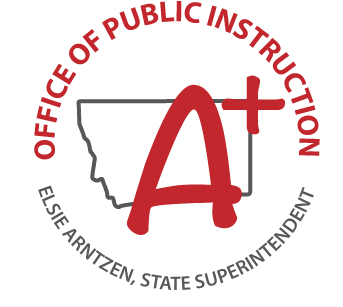 